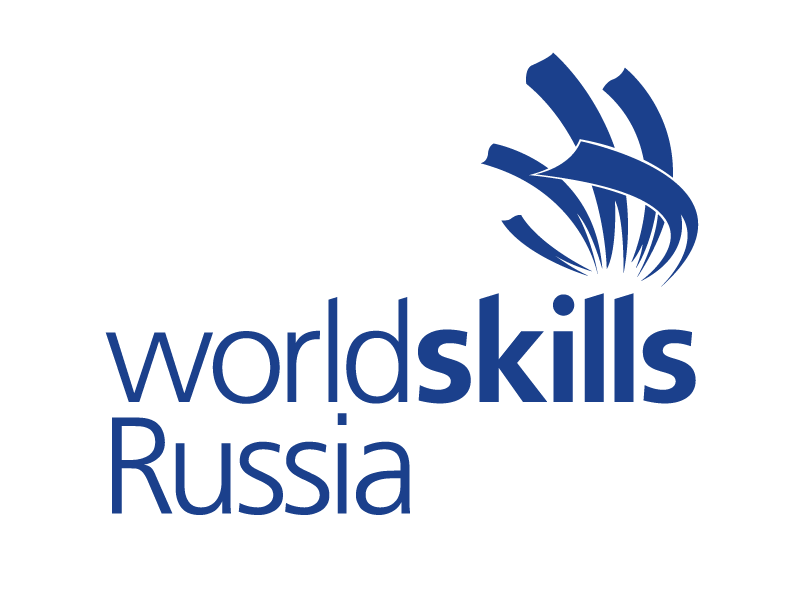                     ДЕЛОВАЯ ПРОГРАММАVI Регионального чемпионата «Молодые профессионалы» (WorldSkills Russia) Мурманской области в очно-дистанционном формате14-20 февраля 2021г.15 февраля-понедельник15 февраля-понедельник11.30-13.00Пленарное заседание «Подготовка кадров для Арктики: вызовы, возможности и перспективы»Участники: заместители Губернатора Мурманской области, министр образования и науки Мурманской области, министр экономического развития Мурманской области, министр труда и социального развития Мурманской области, руководители предприятий и образовательных организаций Мурманской области14.00-15.00Торжественное онлайн-открытие VI Регионального чемпионата «Молодые профессионалы» (WorldSkills Russia) Мурманской области 16 февраля-вторник16 февраля-вторник11.00-12.00Презентация конкурсной площадки по компетенции «Саамское рукоделие» Место проведения: Мурманская область, Ловозерский район, с. Ловозеро, ул. Пионерская, д. 8.  12.00-13.00Мастер-класс «Изготовление праздничной упаковки с этно-элементами (саамское рукоделие)»Модератор: Никитина Е.В., преподаватель Северного национального колледжаУчастники: обучающиеся Северного национального колледжаМесто проведения: Мурманская область, Ловозерский район, с. Ловозеро, ул. Пионерская, д. 8.  13.00-13.40Мастер-класс в онлайн-формате «Элемент проведения практического занятия в Школе сахарного диабета»Модератор: Смирнова О.Е., преподаватель ГАПОУ МО «ММК»Участники: онлайн-зрители VI Регионального чемпионата «Молодые профессионалы» (WorldSkills Russia): школьники, студенты, педагогические работники и др.Место проведения: ГАПОУ МО «ММК», г. Мурманск, ул. Ломоносова, д. 16Ссылка на трансляцию: https://www.youtube.com/watch?v=GYGDGALwBN4&feature=youtu.be14.00-15.00Круглый стол «Современные образовательные технологии как условие реализации стандартов Волдскиллс в среднем профессиональном образовании».Модератор: Круглова И.А., заведующая информационно-методическим отделом ГАПОУ МО «МПК».Участники: педагогические работники организаций среднего профессионального образования.Место проведения: ГАПОУ МО «МПК», он-лайн -на платформе ZOOM14.00-15.20Круглый стол «ArticSkills: новые точки роста»Модераторы: Юргалова А.С., директор ГАПОУ МО «МТКС», Рудник Е. Е., региональный координатор проекта в Мурманской областиУчастники: педагогические работники учреждений среднего профессионального образования, члены Совета проекта ArticSkills, представители предприятий Мурманской областиМесто проведения: ГАПОУ МО «МТКС», г. Мурманск, ул. Гвардейская, д. 1414.00 – 14.30Экскурсия по детскому технопарку «Кванториум»Участники: обучающиеся общеобразовательных организаций Место проведения: ГАУДО МО «МОЦДО «Лапландия», г. Мурманск, пр-т Героев-Североморцев, д. 214.20 -16.00Презентация площадки проведения демонстрационного экзамена по компетенции: Облицовка плиткойМесто проведения: ГАПОУ МО «МонПК», г. Мончегорск, Нагорная д.42 14.20-15.00Проведение мастер-класса «Программирование для новичков»Место проведения: ГАПОУ МО «МКЭиИТ»  14.00-16.00Интерактивный мастер-класс «Хлеб-это мир» для лиц с ОВЗМодератор: Ивахнишина Я.А., преподавательУчастники: обучающиеся профессии «Пекарь»Место проведения: ГАПОУ МО «МонПК» Мончегорск ул. 3-я Нагорная д.4214.30-16.00Мастер-класс по мобильной роботехникеМодератор: Кулага В.Д, педагог дополнительного образованияУчастники: обучающиеся общеобразовательных организацийМесто проведения: ГАУДО МО «МОЦДО «Лапландия», г. Мурманск, пр-т Героев-Североморцев, д. 2, каб. № 20217 февраля-среда17 февраля-среда12.00-13.00Мастер-класс «Изготовление браслетов из кожи»Модератор: Кузьменко Е.Н., преподаватель Северного национального колледжаУчастники: обучающиеся Северного национального колледжаМесто проведения: Мурманская область, Ловозерский район, с. Ловозеро, ул. Пионерская, д. 8.  12.30-14.00Круглый стол «Профессиональное образование в жилищной сфере. Подготовка профессиональных кадров для предприятий ЖКХ»Модератор: Милиев В.А., директор ГАПОУ МО «МСК»Участники: советник Управления обучающих проектов Фонда ЖКХ г. Москва, директор Агентства развития ЖКХ Мурманской области, НП «ЖМО», представители министерств МО, специалисты сферы ЖКХ, преподаватели и студенты колледжаМесто проведения: ГАПОУ МО «МСК», г. Мурманск, ул. А. Невского, д.8613.00-14.30Онлайн-презентация площадок проведения демонстрационного экзамена по компетенциям: Поварское дело, Парикмахерское искусство, Малярные и декоративные работы на базе ГАПОУ МО «АПК имени Голованова Г.А.» http://www.apatity-college.ru/worldskills/program/Место проведения: ГАПОУ МО «АПК имени Голованова Г.А.»Мурманская область, г. Апатиты, ул. Энергетическая, дом 3513.00-13.45Мастер-класс в онлайн-формате «Само- и взаимопомощь при поражениях и травмах»Модератор: Гулик К.В., преподаватель ГАПОУ МО «ММК»Участники: онлайн-зрители VI Регионального чемпионата «Молодые профессионалы» (WorldSkills Russia): школьники, студенты, педагогические работники и др.Место проведения: ГАПОУ МО «ММК», г. Мурманск, ул. Ломоносова, д. 16Ссылка на трансляцию:https://www.youtube.com/watch?v=GYGDGALwBN4&feature=youtu.be 14.00-15.30Методический семинар «Демонстрационный экзамен по стандартам Ворлдскиллс в 2021 году: актуальные требования и порядок проведения»Модератор: Шишко А.Л., преподаватель ГАПОУ МО «МИК», координатор проведения демонстрационного экзамена в Мурманской областиУчастники: сотрудники образовательных организаций, реализующих программы СПО, ответственные за проведение демонстрационного экзаменаМесто проведения: ГАПОУ МО «МИК», г. Мурманск, ул. Фестивальная, дом 2414.00-15.00Круглый стол «Применение стандартов Worldskills Russia при подготовке квалифицированных кадров для предприятий региона»Модератор: Донцова В. В., начальник УМО ГАПОУ МО «КТК»Участники: педагогические работники учреждений среднего профессионального образования, молодые специалисты, студенты, представители предприятий Мурманской областиМесто проведения: ГАПОУ МО «КТК», г. Кола, пер. Островский, дом 1414.00 – 14.30Экскурсия по детскому технопарку «Кванториум»Участники: обучающиеся общеобразовательных организаций Место проведения: ГАУДО МО «МОЦДО «Лапландия», г. Мурманск, пр-т Героев-Североморцев, д. 214.30-16.30Онлайн- презентация площадок проведения демонстрационных экзаменов по компетенциям: «Столярное дело», «Облицовка плиткой», «Малярные и декоративные работы» и «Ремонт и обслуживание легковых автомобилей» на базе ГАПОУ МО «Мурманский строительный колледж имени Н.Е. Момота»Место проведения: ул. Инженерная, д.2а (YouTube ссылка на трансляцию на официальном сайте колледжа)14.30-16.00Мастер-класс по мобильной роботехникеМодератор: Федулеева Н.А., педагог дополнительного образованияУчастники: обучающиеся общеобразовательных организацийМесто проведения: ГАУДО МО «МОЦДО «Лапландия», г. Мурманск, пр-т Героев-Североморцев, д. 2, каб. № 21318.00-19.00Мастер-класс «Особенности работы с новыми видами оборудования и многофункциональной рамой» Модераторы: Дымшева Е.В., Игнатьева С.В., преподаватели ГАПОУ МО «СКФКиС»Участники: студенты г. МончегорскаМесто проведение: спортивный зал ГАПОУ МО «СКФКиС», г. Мончегорск, пр-т Кирова, д.718 февраля-четверг18 февраля-четверг11.00-13.00Интерактивный мастер-класс «Мир сварки»Модератор: Остренко Д.Ю., заместитель директораУчастники: студенты колледжа, школьники г. МончегорскаМесто проведения: ГАПОУ МО «МонПК», г. Мончегорск ул. 3-я Нагорная д.4211.00-12.30Круглый стол «Взаимодействие колледжа с социальными партнерами и работодателями по вопросам качества подготовки будущих специалистов в сфере физической культуры и спорта с учетом требований стандартов движения «Молодые профессионалы» (Worldskills Russia)».Модераторы: Вадюхин С.В., директор ГАПОУ МО «СКФКиС», Митрофанова Е.Е, зам. директора ГАПОУ МО «СКФКиС»Участники: руководители и специалисты органов управления в сфере физической культуры и спорта, руководители и представители физкультурно-спортивных организаций, образовательных организаций города МончегорскаМесто проведения: ГАПОУ МО «СКФКиС», г.Мончегорск, пр-т Кирова, д.7 11.00-11.45Мастер-класс в онлайн-формате «Витамины в нашей жизни»Модератор: Багрянцева Н.М., преподаватель ГАПОУ МО «ММК»Участники: онлайн-зрители VI Регионального чемпионата «Молодые профессионалы» (WorldSkills Russia): школьники, студенты, педагогические работники и др.Место проведения: ГАПОУ МО «ММК», г. Мурманск, ул. Ломоносова, д. 16Ссылка на трансляцию: https://www.youtube.com/watch?v=GYGDGALwBN4&feature=youtu.be12.00-13.00Мастер-класс «Установка куваксы (саамские национальные традиции)»Модератор: Вокуев В.Н., мастер производственного обучения Северного национального колледжа Участники: обучающиеся Северного национального колледжаМесто проведения: Мурманская область, Ловозерский район, с. Ловозеро, ул. Пионерская, д. 8. 12.00-16.00Мастер-классы «Домашняя сеть за 1 час» Модератор: Савенков А.А., заместитель директораУчастники: студенты, школьники г. МурманскаМесто проведения: ГАПОУ МО «МКЭиИТ»14.00 – 14.30Экскурсия по детскому технопарку «Кванториум»Участники: обучающиеся общеобразовательных организаций Место проведения: ГАУДО МО «МОЦДО «Лапландия», г. Мурманск, пр-т Героев-Североморцев, д. 214.30-16.00Мастер-класс по мобильной роботехникеМодератор: Кулага В.Д, педагог дополнительного образованияУчастники: обучающиеся общеобразовательных организацийМесто проведения: ГАУДО МО «МОЦДО «Лапландия», г. Мурманск, пр-т Героев-Североморцев, д. 2, каб. № 20214.30-16.30Круглый стол «Опыт реализации программ переподготовки кадров по стандартам Ворлдскиллс: лучшие практики»Модератор: Бессонова Н.Ю., заместитель директора ГАПОУ МО «МСК имени Н.Е. Момота»Участники: руководители и педагогические работники образовательных организаций СПО и ВО Мурманской области14.30-16.30Онлайн-презентация площадок проведения демонстрационных экзаменов по компетенциям: «Сантехника и отопление», «Электромонтаж», «Геодезия» и «Поварское дело», «Эксплуатация и обслуживание многоквартирного дома» на базе ГАПОУ МО «Мурманский строительный колледж имени Н.Е. Момота»Место проведения: г. Мурманск, ул. А. Невского, д.86 (YouTube- ссылка на трансляцию на официальном сайте колледжа)19 февраля-пятница19 февраля-пятница11.00-11.40Мастер-класс в онлайн-формате «Фармацевтические консультирование покупателей в аптеке»Модератор: Миняева И.В., преподаватель ГАПОУ МО «ММК»Участники: онлайн-зрители VI Регионального чемпионата «Молодые профессионалы» (WorldSkills Russia): школьники, студенты, педагогические работники и др.Место проведения: ГАПОУ МО «ММК», г. Мурманск, ул. Ломоносова, д. 16Ссылка на трансляцию:https://www.youtube.com/watch?v=GYGDGALwBN4&feature=youtu.be12.00-13.00 Круглый стол для участников и экспертов компетенции «Облицовка плиткой»Модератор: Остренко Д.Ю., зам. директораУчастники: участники компетенции «Облицовка плиткой»Место проведения: ГАПОУ МО «МонПК», г. Мончегорск ул. 3-я Нагорная д.4212.00-13.00Творческая языковая гостиная на языке саами Модератор: Антонова А.М., методист МБУК «Ловозерский районный культурный национальный центр» Участники: Обучающиеся Северного национального колледжаМесто проведения: Мурманская область, Ловозерский район, с. Ловозеро, ул. Пионерская, д. 8. 14.00-15.00Диалоговая площадка с технологическими партнерами детского технопарка «Кванториум»Модератор: Дубовицкий А.С., заместитель директора по организации мероприятий и проектовУчастники: представители технологических партнеров детского технопарка «Кванториум», учащиеся детского технопарка «Кванториум»Место проведения: ГАУДО МО «МОЦДО «Лапландия», г. Мурманск, пр-т Героев-Североморцев, д. 2, каб. № 31314.30-15.30Дискуссионная площадка «Билет в будущее»: опыт реализации и перспективы развития проекта ранней профессиональной ориентации»Модератор: Арестович Я.А., педагог-организатор ГАПОУ МО «МСК имени Н.Е. Момота»Участники: руководители и педагогические работники общеобразовательных организаций, образовательных организаций СПО, ВО и ДО16.00-17.30Мастер-класс «Набивка трафаретов на поверхности» в онлайн-формате на платформе ZoomМодератор: Арестович Я.А., педагог-организатор ГАПОУ МО «МСК имени Н.Е. Момота»Участники: Грязева С.А., студенты колледжа, учащиеся школ г. МурманскаМесто проведения: ГАПОУ МО «Мурманский строительный колледж имени Н.Е. Момота», г. Мурманск, ул. Невского, 8620 февраля-суббота 20 февраля-суббота 14.00-16.00Торжественное онлайн-закрытие VI Регионального чемпионата «Молодые профессионалы» (WorldSkills Russia) Мурманской области Место проведения: ГАУДО МО «МОЦДО «Лапландия», г. Мурманск, пр-т Героев-Североморцев, д. 2 